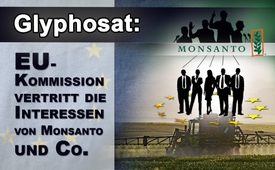 Glyphosat: EU-Kommission vertritt die Interessen von Monsanto und Co.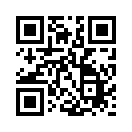 „Die EU-Staaten haben einer Zulassungsverlängerung für das umstrittene Unkrautvernichtungsmittel Glyphosat für weitere fünf Jahre zugestimmt. Nach EU-Standards hätte Glyphosat jedoch als „wahrscheinlich krebserregend“ eingestuft werden müssen. Wie ist so etwas möglich?“Glyphosat: EU-Kommission vertritt die Interessen von Monsanto und Co.

Die EU-Kommission hatte sich für eine Verlängerung der Zulassung des stark umstrittenen Wirkstoffes Glyphosat um fünf Jahre ausgesprochen. Glyphosat ist der Hauptwirkstoff in einer Gruppe von Unkrautvernichtungsmitteln wie zum Beispiel Roundup, das von der Firma Monsanto vertrieben wird. Die Mehrheit der EU-Staaten stimmten Ende November 2017 dem Vorschlag der EU-Kommission zu. Grundlage dafür waren Einschätzungen der europäischen Behörden für Chemie (ECHA) und Lebensmittelsicherheit (EFSA). Ein Report der Umweltschutzorganisation Global 2000 enthüllte jedoch, dass die EU-Behörden die Ergebnisse ihrer Beurteilung von Glyphosat verfälscht haben. Dr. Peter Clausing, Toxikologe und Autor des Reports, kommt zusammenfassend zu folgendem Schluss: „Nur unter massiver Verletzung der eigenen Regeln und Richtlinien war es den EU-Behörden möglich, die krebsauslösende Wirkung von Glyphosat zu leugnen.“
Nach geltenden EU-Standards hätte Glyphosat als „wahrscheinlich krebserregend“ eingestuft werden müssen. Die EU-Kommission hat die Einschätzungen jedoch kritiklos übernommen, obwohl ihr bereits seit Jahren bekannt ist, dass die EFSA massiv von Lobbyisten, also Interessenvertretern in Politik und Gesellschaft, unterwandert ist. Dies zeigt, dass nicht nur die europäischen Behörden, sondern auch die EU-Kommission selbst ein Erfüllungsgehilfe von Konzernen wie Monsanto und Co. ist.von gan./hag.Quellen:https://www.topagrar.com/news/Acker-Agrarwetter-Ackernews-Glyphosat-Zulassung-wird-um-fuenf-Jahre-verlaengert-8901908.html
https://blog.campact.de/2017/07/glyphosat-studien-verfaelscht/
https://www.global2000.at/sites/global/files/Glyphosat_Regelbruch_der_Behoerden.pdf
https://netzfrauen.org/2013/11/22/unfassbar-efsa-monsanto-ist-sicher-lobbyverflechtungen-der-efsa/Das könnte Sie auch interessieren:#Glyphosat - www.kla.tv/GlyphosatKla.TV – Die anderen Nachrichten ... frei – unabhängig – unzensiert ...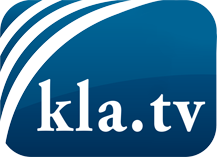 was die Medien nicht verschweigen sollten ...wenig Gehörtes vom Volk, für das Volk ...tägliche News ab 19:45 Uhr auf www.kla.tvDranbleiben lohnt sich!Kostenloses Abonnement mit wöchentlichen News per E-Mail erhalten Sie unter: www.kla.tv/aboSicherheitshinweis:Gegenstimmen werden leider immer weiter zensiert und unterdrückt. Solange wir nicht gemäß den Interessen und Ideologien der Systempresse berichten, müssen wir jederzeit damit rechnen, dass Vorwände gesucht werden, um Kla.TV zu sperren oder zu schaden.Vernetzen Sie sich darum heute noch internetunabhängig!
Klicken Sie hier: www.kla.tv/vernetzungLizenz:    Creative Commons-Lizenz mit Namensnennung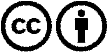 Verbreitung und Wiederaufbereitung ist mit Namensnennung erwünscht! Das Material darf jedoch nicht aus dem Kontext gerissen präsentiert werden. Mit öffentlichen Geldern (GEZ, Serafe, GIS, ...) finanzierte Institutionen ist die Verwendung ohne Rückfrage untersagt. Verstöße können strafrechtlich verfolgt werden.